DSWD DROMIC Report #3 on theEarthquake Incident in Tulunan, North Cotabatoas of 18 October 2019, 6PMSituation Overview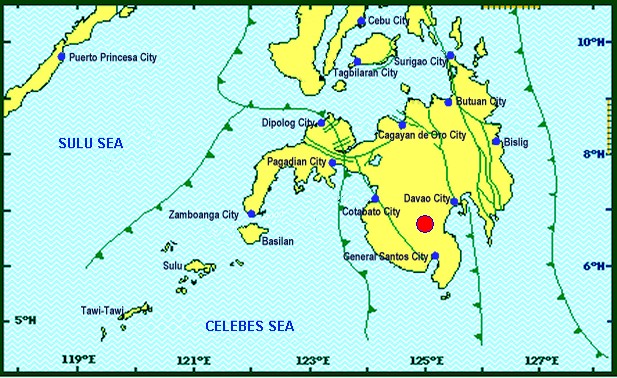 On 16 October 2019 at 07:37 PM, a 6.3 magnitude earthquake jolted the municipality of Tulunan, North Cotabato (06.75°N, 125.00°E - 022 km S 59° E) with a tectonic origin and a depth of focus of 8 km. The earthquake was also felt in the neighboring municipalities of North Cotabato.Source: DOST-PHIVOLCS Earthquake BulletinStatus of Affected Families / PersonsA total of 1,653 families or 8,265 persons were affected by the earthquake incident in 52 barangays in Regions XI and XII (see Table 1).	Table 1. Number of Affected Families / PersonsNote: Ongoing assessment and validation being conducted. Source: DSWD-FOs XI and XIIStatus of Displaced Families / PersonsInside Evacuation CentersThere are 58 families or 352 persons who are taking temporary shelter in four (4) evacuation centers in Regions XI and XII (see Table 2).Table 2. Displaced Families / Persons Inside Evacuation CenterNote: *The reported affected families or persons in City of Kidapawan have already returned to their area of residence. Thus, ongoing assessment and validation being conducted.Source: DSWD-FOs XI and XIIOutside Evacuation CentersThere are 547 families or 2,673 persons who are currently staying with their relatives and/or friends (see Table 3).Table 3. Number of Displaced Families / Persons Outside Evacuation CenterNote: Ongoing assessment and validation being conducted.Source: DSWD-FO XIDamaged HousesThere are 716 damaged houses; of which, 329 are totally damaged and 387 are partially damaged (see Table 4).Table 4. Number of Damaged HousesNote: Ongoing assessment and validation being conducted.Source: DSWD-FOs XI and XIIDSWD DISASTER RESPONSE INFORMATION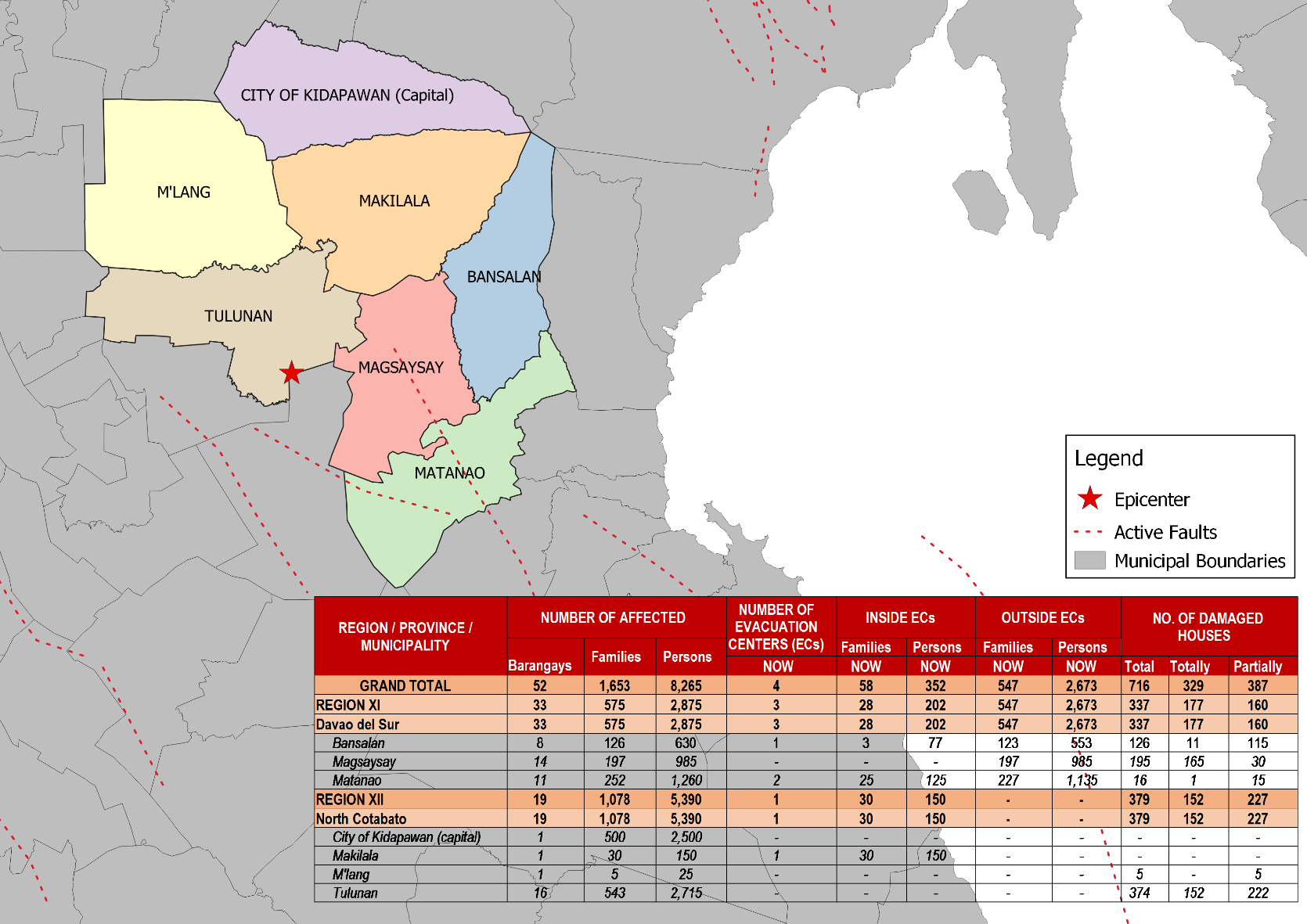 Source: DRMB-DROMIC GIS SpecialistsStatus of Prepositioned Resources: Stockpile and Standby FundsThe DSWD Central Office (CO), Field Offices (FOs), and National Resource Operations Center (NROC) have stockpiles and standby funds amounting to ₱1,966,506,084.39 with breakdown as follows:Standby FundsA total of ₱1,109,437,849.36 standby funds in the CO and FOs. Of the said amount, ₱1,076,221,717.34 is the available Quick Response Fund (QRF) in the CO.StockpilesA total of 338,098 Family Food Packs (FFPs) amounting to ₱129,783,427.01 and available Food and Non-food Items (FNIs) amounting to ₱727,284,808.02. * Quick Response Fund (QRF) as of 12 September 2019** Status of Standby Funds and Stockpile as of 18 October 2019Situational ReportsDSWD-DRMBDSWD-FO XIDSWD-FO XII***The Disaster Response Operations Monitoring and Information Center (DROMIC) of the DSWD-DRMB is closely monitoring the effects of Earthquake Incident and is coordinating with the concerned DSWD-Field Offices for any significant updates.Prepared by:MARIE JOYCE G. RAFANANJAN ERWIN ANDREW I. ONTANILLASReleasing OfficerDate/Time:16 Oct 2019 - 07:37:04 PMReported Intensities:Intensity VII - Tulunan, North Cotabato, M'Lang, North Cotabato, Kidapawan CityIntensity VI - Digos City, Davao del Sur; Sto. Nino, South Cotabato; Tacurong CityIntensity V - Alabel & Malungon, Sarangani; Lake Sebu, Polomolok, Tampakan & Tupi, SouthCotabato; Koronadal City; Roxas & Pikit, North Cotabato;General Santos City; Davao City;Kalamansig, Lebak & Palimbang, Sultan KudaratIntensity IV - Kiamba, Sarangani; Esperanza & Rosario, Agusan del Sur; Kalilangan, Quezon,Kadingilan & Damulog, Bukidnon; Mawab, Compostela Valley; Cotabato City; Matanog, Barira &Sultan Kudarat, MaguindanaoIntensity III - Santa Josefa, Agusan del Sur; Iligan City; Dipolog CityIntensity II - Butuan City; Zamboanga CityIntensity I - Hinatuan, Surigao del SurInstrumental Intensities:Intensity VII - Kidapawan CityIntensity V - Tupi and Polomolok, South Cotabato; Alabel, SaranganiIntensity IV - Kiamba, Sarangani; T'Boli, South Cotabato; General Santos CityIntensity III - Cagayan de Oro City; Gingoog City, Misamis Oriental;Intensity II - Cagayan de Oro, Misamis OrientalIntensity I - Dipolog City; Bislig CityExpecting Damage:YESExpecting Aftershocks:YESREGION / PROVINCE / MUNICIPALITY REGION / PROVINCE / MUNICIPALITY  NUMBER OF AFFECTED  NUMBER OF AFFECTED  NUMBER OF AFFECTED REGION / PROVINCE / MUNICIPALITY REGION / PROVINCE / MUNICIPALITY  Barangays  Families  Persons GRAND TOTALGRAND TOTAL 52 1,653 8,265 REGION XIREGION XI 33  575 2,875 Davao del SurDavao del Sur 33  575 2,875 Bansalan 8  126  630 Magsaysay14 197 985 Matanao11 252  1,260 REGION XIIREGION XII 19 1,078 5,390 North CotabatoNorth Cotabato 19 1,078 5,390 City of Kidapawan (capital)1 500  2,500 Makilala1 30 150 M'lang1 5 25 Tulunan16 543  2,715 REGION / PROVINCE / MUNICIPALITY REGION / PROVINCE / MUNICIPALITY  NUMBER OF EVACUATION CENTERS (ECs)  NUMBER OF EVACUATION CENTERS (ECs)  INSIDE ECs  INSIDE ECs  INSIDE ECs  INSIDE ECs REGION / PROVINCE / MUNICIPALITY REGION / PROVINCE / MUNICIPALITY  NUMBER OF EVACUATION CENTERS (ECs)  NUMBER OF EVACUATION CENTERS (ECs)  Families  Families  Persons  Persons REGION / PROVINCE / MUNICIPALITY REGION / PROVINCE / MUNICIPALITY  CUM  NOW  CUM  NOW  CUM  NOW GRAND TOTALGRAND TOTAL5 4  558  58 2,852  352 REGION XIREGION XI3 3  28  28  202  202 Davao del SurDavao del Sur3 3  28  28  202  202 Bansalan1 1  3  3  77  77 Matanao 2 2 25 25 125 125 REGION XIIREGION XII2 1  530  30 2,650  150 North CotabatoNorth Cotabato2 1  530  30 2,650  150 City of Kidapawan (capital)* 1 - 500  -  2,500  - Makilala 1 1 30 30 150 150 REGION / PROVINCE / MUNICIPALITY REGION / PROVINCE / MUNICIPALITY  OUTSIDE ECs  OUTSIDE ECs  OUTSIDE ECs  OUTSIDE ECs REGION / PROVINCE / MUNICIPALITY REGION / PROVINCE / MUNICIPALITY  Families  Families  Persons  Persons REGION / PROVINCE / MUNICIPALITY REGION / PROVINCE / MUNICIPALITY  CUM  NOW  CUM  NOW GRAND TOTALGRAND TOTAL 547  547  2,673  2,673 REGION XIREGION XI 547  547  2,673  2,673 Davao del SurDavao del Sur 547  547  2,673  2,673 Bansalan 123  123 553 553 Matanao227 227 1,135 1,135 REGION / PROVINCE / MUNICIPALITY REGION / PROVINCE / MUNICIPALITY NO. OF DAMAGED HOUSES NO. OF DAMAGED HOUSES NO. OF DAMAGED HOUSES REGION / PROVINCE / MUNICIPALITY REGION / PROVINCE / MUNICIPALITY  Total  Totally  Partially GRAND TOTALGRAND TOTAL 716 329  387 REGION XIREGION XI 337 177  160 Davao del SurDavao del Sur 337 177  160 Bansalan 126 11  115 Magsaysay 195  165 30 Matanao 16  1 15 REGION XIIREGION XII 379 152  227 North CotabatoNorth Cotabato 379 152  227 M'lang 5 - 5 Tulunan 374  152 222 STANDBY FUNDSFAMILY FOOD PACKSFAMILY FOOD PACKSOther Food ItemsNon Food ItemsSUB-TOTAL (Food and NFIs)Total STANDBY FUNDS & STOCKPILESTANDBY FUNDSQuantityTotal CostTotal CostTotal CostSUB-TOTAL (Food and NFIs)Total STANDBY FUNDS & STOCKPILETOTAL1,109,437,849.36 338,098129,783,427.01 203,965,150.23 523,319,657.79 727,284,808.02 1,966,506,084.39 Central Office*1,076,221,717.34-- - - - 1,076,221,717.34 NRLMB - NROC- 44,79119,694,103.74 58,320,536.47 286,261,308.65 344,581,845.12 364,275,948.86 NRLMB - VDRC- -- 7,256,200.00 6,387,750.00 13,643,950.00 13,643,950.00 I2,379,275.0025,6679,374,274.78 299,455.20 37,796,300.20 38,095,755.40 49,849,305.18 II3,559,531.6628,6629,214,300.12 998,872.00 2,219,096.75 3,217,968.75 15,991,800.53 III3,068,057.0017,7667,770,150.48 2,420,969.70 7,081,527.15 9,502,496.85 20,340,704.33 CALABARZON1,772,325.004,5551,566,724.70 3,187,954.80 6,205,173.91 9,393,128.71 12,732,178.41 MIMAROPA1,156,022.5827,06011,311,080.00 1,030,561.74 10,663,131.29 11,693,693.03 24,160,795.61 V1,464,000.0025,94310,117,770.00 5,829,520.72 39,733,790.47 45,563,311.19 57,145,081.19 VI3,000,000.0019,9507,182,000.00 7,438,103.31 6,184,569.00 13,622,672.31 23,804,672.31 VII2,300.0020,3277,317,720.00 10,728,790.83 19,670,441.78 30,399,232.61 37,719,252.61 VIII3,755,235.0027,85210,273,889.32 3,812,769.98 24,315,046.08 28,127,816.06 42,156,940.38 IX1,888.8512,7424,587,120.00 1,363,280.00 14,657,720.14 16,021,000.14 20,610,008.99 X3,000,000.0028,03710,246,307.39 84,557,913.41 35,824,390.06 120,382,303.47 133,628,610.86 XI3,028,750.0010,3363,735,430.40 2,726,400.00 8,512,037.19 11,238,437.19 18,002,617.59 XII3,000,701.689,0833,642,283.00 8,284,807.00 746,876.16 9,031,683.16 15,674,667.84 CARAGA708,696.7513,4465,483,547.72 210,180.68 3,612,431.96 3,822,612.64 10,014,857.11 NCR3,292,543.506,3462,378,666.64 982,611.51 10,538,332.60 11,520,944.11 17,192,154.25 CAR26,805.0015,5355,888,058.72 4,516,222.88 2,909,734.40 7,425,957.28 13,340,821.00 DATESITUATIONS / ACTIONS UNDERTAKEN18 October 2019The Disaster Response Management Bureau (DRMB) is continuously coordinating with DSWD-Field Offices for significant disaster response updates.All QRT members and emergency equipment are on standby and ready for deployment.DATEACTION(S) TAKEN18 October 2019DSWD-FO XI conducted relief operation to the affected families in municipalities of Magsaysay, Bansalan and Matanao Davao Del Sur.17 October 2019DSWD-FO XI through the Disaster Response Monitoring and Information Center (DROMIC) was continuously coordinating with the Municipal Social Welfare and Development Office (MSWDO) of Magsaysay, Davao del Sur for updates and possible augmentation support for the affected families. DSWD-FO XI coordinated with Office of the Civil Defense (OCD) XI for updates on the status of affected families. DSWD-FO XI conducted ocular visit and assessment to the affected families. DATEACTION(S) TAKEN18 October 2019DSWD-FO XII staff assisted in the conduct of Rapid Damage Assessment and Needs Analysis (RDANA) in North Cotabato.17 October 2019There were reported landslide incidents in the municipality of Tulunan affecting two (2) sitios. The CSWDO and MSWDO together with their respective MDRRMOs was doing their assessment to get accurate data on the numbers of families affected and the extent of damaged structures.DSWD-FO XII QRT members were on standby and were ready for activation if there’s a need for deployment.Four (4) vehicles were ready for utilization in case of response activation.DSWD-FO XII DRMD staff conducted an actual validation in North Cotabato areas.DSWD-FO XII attended the Emergency Meeting headed by OCD XII. 